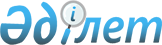 Об организации в 2012 году общественных работ в организациях Сандыктауского районаПостановление акимата Сандыктауского района Акмолинской области от 9 января 2012 года № А-1/7. Зарегистрировано Управлением юстиции Сандыктауского района Акмолинской области 6 февраля 2012 года № 1-16-143

      В соответствии с подпунктом 13 пункта 1 статьи 31, статьей 37 Закона Республики Казахстан от 23 января 2001 года «О местном государственном управлении и самоуправлении в Республике Казахстан», статьей 20 Закона Республики Казахстан от 23 января 2001 года «О занятости населения», пунктами 7, 8 Правил организации и финансирования общественных работ, утвержденных постановлением Правительства Республики Казахстан от 19 июня 2001 года № 836, акимат Сандыктауского района ПОСТАНОВЛЯЕТ:



      1. Организовать в 2012 году общественные работы в организациях Сандыктауского района.



      2. Утвердить прилагаемый перечень организаций, виды, объемы, конкретные условия общественных работ, размеры оплаты труда участников, источники финансирования, спрос и предложение на общественные работы по Сандыктаускому району на 2012 год.



      3. Контроль за исполнением настоящего постановления возложить на заместителя акима района Казизову А.К.



      4. Настоящее постановление вступает в силу со дня государственной регистрации в Департаменте юстиции Акмолинской области и вводится в действие со дня официального опубликования.      Аким Сандыктауского

      района                                     К.Суюндиков      «СОГЛАСОВАНО»      Директор государственного

      учреждения «Государственный

      архив Сандыктауского района»

      управления архивов и документации

      Акмолинской области                        Г.Виноградова      Исполняющий обязанности

      начальника государственного

      учреждения «Отдел по делам

      обороны Сандыктауского

      района Акмолинской области»                Е.Оразов      Начальник государственного

      учреждения «Отдел экономики

      и финансов Сандыктауского

      района»                                    Н.Мурашиди

Утвержден      

постановлением акимата

Сандыктауского района

от 9 января 2012 года

№ А-1/7         Перечень

организаций, виды, объемы, конкретные условия

общественных работ, размеры оплаты труда участников,

источники финансирования, спрос и предложение на

общественные работы по Сандыктаускому району на 2012 годпродолжение таблицы
					© 2012. РГП на ПХВ «Институт законодательства и правовой информации Республики Казахстан» Министерства юстиции Республики Казахстан
				№Наименование организацийВиды общественных работСпрос

(количество

человек)Предложение

(количество

человек)1231Государственное учреждение «Аппарат акима Балкашинского сельского округа» Сандыктауского районаУборка территорииОказание помощи в обработке документов

 

Благоустройство села11 

4

 

 

 1211 

4

 

 

 122Государственное учреждение «Аппарат акима Баракпайского сельского округа» Сандыктауского районаБлагоустройство села223Государственное учреждение «Аппарат акима Белгородского

сельского округа» Сандыктауского районаБлагоустройство села224Государственное учреждение «Аппарат акима Берликского сельского округа» Сандыктауского районаБлагоустройство села665Государственное учреждение «Аппарат акима Васильевского сельского округа» Сандыктауского районаОказание помощи в обработке документовБлагоустройство села4

 

 

 34

 

 

 36Государственное учреждение «Аппарат акима Веселовского сельского округа Сандыктауского района»Благоустройство села337Государственное учреждение «Аппарат акима Жамбылского сельского округа» Сандыктауского районаОказание помощи в

обработке документовБлагоустройство села3

 

 

 33

 

 

 38Государственное учреждение «Аппарат акима Каменского сельского округа» Сандыктауского районаБлагоустройство села339Государственное учреждение «Аппарат акима Лесного сельского округа» Сандыктауского районаБлагоустройство селаОказание помощи в обработке документов3 

33

 310Государственное учреждение «Аппарат акима Максимовского сельского округа» Сандыктауского районаБлагоустройство села6611Государственное учреждение «Аппарат акима Новоникольского сельского округа» Сандыктауского районаБлагоустройство села3312Государственное учреждение «Аппарат акима Сандыктауского сельского округа» Сандыктауского районаБлагоустройство селаОказание помощи в

обработке документов4

 44

 413Государственное учреждение «Аппарат акима Широковского сельского округа» Сандыктауского районаБлагоустройство села3314Государственное учреждение «Аппарат акима аула Мадениет» Сандыктауского районаБлагоустройство села3315Государственное учреждение «Отдел занятости и социальных программ Сандыктауского района»Оказание помощи в обработке документовОказание помощи в обслуживании престарелых и инвалидов на дому9

 

 

 329

 

 

 3216Государственное учреждение «Государственный архив Сандыктауского района» управления архивов и документации Акмолинской областиОказание помощи в обработке документов4417Государственное учреждение «Школа–сад» отдела образования Сандыктауского районаУборка территории1118Государственное учреждение «Отдел по делам обороны Сандыктауского района Акмолинской области»Оказание помощи в обработке документов22Всего133133Объем общественных работКонкретные условияРазмеры оплаты трудаИсточники финансирования456766000 квадратных

метров6000 документов72000 квадратных

метровТрудовой договорВ размере минимальной заработной платыБюджет района12000 квадратных

метровТрудовой договорВ размере минимальной заработной платыБюджет района12000 квадратных

метровТрудовой договорВ размере минимальной заработной платыБюджет района36000 квадратных

метровТрудовой договорВ размере минимальной заработной платыБюджет района6000 документов18000 квадратных

метровТрудовой договорВ размере минимальной заработной платыБюджет района18000 квадратных

метровТрудовой договорВ размере минимальной заработной платыБюджет района4500 документов18000 квадратных

метровТрудовой договорВ размере минимальной заработной платыБюджет района18000 квадратных

метровТрудовой договорВ размере минимальной заработной платыБюджет района18000 квадратных

метров4500 документовТрудовой договорВ размере минимальной заработной платыБюджет района36000 квадратных

метровТрудовой договорВ размере минимальной заработной платыБюджет района18000 квадратных

метровТрудовой договорВ размере минимальной заработной платыБюджет района24000 квадратных

метров6000 документовТрудовой договорВ размере минимальной заработной платыБюджет района18000 квадратных

метровТрудовой договорВ размере минимальной заработной платыБюджет района18000 квадратных

метровТрудовой договорВ размере минимальной заработной платыБюджет района13500 документов40 человекТрудовой договорВ размере минимальной заработной платыБюджет района6000 документовТрудовой договорВ размере минимальной заработной платыБюджет района6000 квадратных

метровТрудовой договорВ размере минимальной заработной платыБюджет района3000 документовТрудовой договорВ размере минимальной заработной платыБюджет района